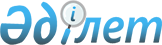 Об установлении карантинной зоны на территории области
					
			Утративший силу
			
			
		
					Постановление акимата Алматинской области от 18 сентября 2012 года N 286. Зарегистрировано Департаментом юстиции Алматинской области 15 октября 2012 года N 2144. Утратило силу постановлением акимата Алматинской области от 07 декабря 2015 года № 535      Сноска. Утратило силу постановлением акимата Алматинской области от 07.12.2015 № 535 (вводится в действие по истечении десяти календарных дней после дня его первого официального опубликования).

      Примечание РЦПИ:

      В тексте сохранена авторская орфография и пунктуация.

      В соответствии со статьей 9-1 Закона Республики Казахстан от 11 февраля 1999 года "О карантине растений", статьей 27 Закона Республики Казахстан от 23 января 2001 года "О местном государственном управлении и самоуправлении в Республике Казахстан", в целях локализации и ликвидации очагов распространения карантинных объектов на территории области по представлению уполномоченного органа, акимат области ПОСТАНОВЛЯЕТ:

      1. Установить на территории области карантинную зону с введением карантинного режима в разрезе районов (городов) по видам карантинных объектов на общей площади 152 747,21 гектаров согласно приложения.

      Сноска. Пункт 1 с изменениями, внесенными постановлением акимата Алматинской области от 28.01.2014 N 11 (вводится в действие по истечении десяти календарных дней после дня его первого официального опубликования).

      2. Признать утратившим силу постановление акимата Алматинской области от 20 июля 2005 года N 165 "Об установлении карантинной зоны на территории области" (зарегистрированное в Департаменте юстиции Алматинской области в Реестре государственной регистрации нормативных правовых актов от 08 августа 2005 года за N 1941, опубликованное в газете "Жетісу" от 06 сентября 2005 года за N 100) и постановление акимата Алматинской области от 24 января 2007 года N 5 "О внесении и дополнений в постановление акимата Алматинской области от 20 июля 2005 года N 165 "Об установлении карантинной зоны на территории области" (зарегистрированное в Департаменте юстиции Алматинской области в Реестре государственной регистрации нормативных правовых актов от 14 февраля 2007 года за N 1981, опубликованное в газете "Огни Алатау" от 20 февраля 2007 года за N 22).

      3. Контроль за исполнением настоящего постановления возложить на заместителя акима области Досымбекова Т.Д.

      4. Настоящее постановление вступает в силу со дня государственной регистрации в органах юстиции и вводится в действие по истечении десяти календарных дней после дня его первого официального опубликования.

 Площадь карантинной зоны по ликвидации карантинных объектов
сельхозрастений растений на территории Алматинской области      Сноска. Приложение в редакции постановления акимата Алматинской области от 28.01.2014 N 11 (вводится в действие по истечении десяти календарных дней после дня его первого официального опубликования).

      продолжение таблицы


					© 2012. РГП на ПХВ «Институт законодательства и правовой информации Республики Казахстан» Министерства юстиции Республики Казахстан
				
      Аким области

А. Мусаханов
Приложение
к постановлению акимата области
"Об установлении карантинной
зоны на территории области"
от 18 сентября 2012 года N 286N

Районы, города

Всего

площадь заражения, га

в том числе по видам карантинных объектов

в том числе по видам карантинных объектов

в том числе по видам карантинных объектов

в том числе по видам карантинных объектов

N

Районы, города

Всего

площадь заражения, га

американ-

ская

белая бабочка

калифор-

нийская

щитовка

восточная

плодожорка

непарный

шелкопряд

1

Аксуский

15613

2

Алаколь-

ский

13300

5

3

Балхаш-

ский

3724

4

Енбекшика-

захский

26601

80

1018

857

390

5

Ескель-

динский

3137

10

42

15

6

Жамбыл-

ский

3004

6

7

Илийский

2562

80

58

22

2

8

Карасай-

ский

3541

25

180

101

10

9

Караталь-

ский

7349

10

Кербулак-

ский

29894

5

11

Коксуский

12137

85

12

Панфилов-

ский

4303

367

191

49

13

Райымбек-

ский

4633,21

35

14

Сарканд-

ский

6719

15

Талгар-

ский

9586

49

269

50

65

16

Уйгурский

3722

17

г. Капчагай

1062

18

г. Талдыкор-

ган

1481

20

50

10

19

г. Текели

379

19

15

25

ИТОГО:

152747,21

234

2031

1333

607

Червец Комстока

золотистая картофель-

ная

нематода

бактериаль-

ный ожог плодовых культур

Амброзия полыннолист-

ная

горчак

горчак ползучий

повилика

15032

581

12910

385

2900

824

27

2535

18346

3348

1818

1252

2356

642

80

1994

326

15

193

2307

710

5815

1534

29740

149

10747

1305

3087

609

74,21

4324

200

6100

619

60

1366

6900

827

3292

430

50

757

255

885

516

200

120

15

74,21

87

4224

129510

14632

